ВНИМАНИЕ: ПРОСЬБА ОТПРАВЛЯТЬ ВЕСЬ ВИДЕО И ФОТО МАТЕРИАЛ ПРОВЕДЕННЫХ МЕРОПРИЯТИЙ В РАМКАХ Международной акции «Мы помним тебя, Солдат!»НА ЭЛ.АДРЕС info@centrsvetoch.ru В ТЕЧЕНИИ 2-х РАБОЧИХ ДНЕЙ С МОМЕНТА ПРОВЕДЕНИЯ!НАПРАВЛЕНИЕ ДАННОЙ ЗАЯВКИ ОЗНАЧАЕТ СОГЛАСИЕ УЧАСТНИКА НА ПОЛУЧЕНИЕ РАССЫЛКИ НА УКАЗАННЫЙ В ЗАЯВЛЕНИИ ЭЛ.АДРЕС ОТ ЦЕНТРА МУЗЕЙНОЙ ПЕДАГОГИКИ «СВЕТОЧ» 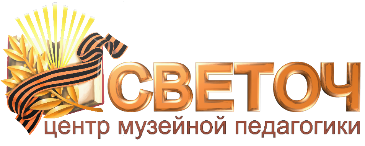 Заявка №__________(указывается номер регистрации, при наличии)на участие в Международной акции «Мы помним тебя, Солдат!» в память о советских солдатах, исполнявших интернациональный долг за пределами ОтечестваВнимание!                                                                                                                                                                                                                                                                                        Заполняйте Заявку в синем поле в соответствии с образцом. Образец просьба не удалять! После заполнения заявку отправить на info@centrsvetoch.ru Заявка №__________(указывается номер регистрации, при наличии)на участие в Международной акции «Мы помним тебя, Солдат!» в память о советских солдатах, исполнявших интернациональный долг за пределами ОтечестваВнимание!                                                                                                                                                                                                                                                                                        Заполняйте Заявку в синем поле в соответствии с образцом. Образец просьба не удалять! После заполнения заявку отправить на info@centrsvetoch.ru Заявка №__________(указывается номер регистрации, при наличии)на участие в Международной акции «Мы помним тебя, Солдат!» в память о советских солдатах, исполнявших интернациональный долг за пределами ОтечестваВнимание!                                                                                                                                                                                                                                                                                        Заполняйте Заявку в синем поле в соответствии с образцом. Образец просьба не удалять! После заполнения заявку отправить на info@centrsvetoch.ru Заявка №__________(указывается номер регистрации, при наличии)на участие в Международной акции «Мы помним тебя, Солдат!» в память о советских солдатах, исполнявших интернациональный долг за пределами ОтечестваВнимание!                                                                                                                                                                                                                                                                                        Заполняйте Заявку в синем поле в соответствии с образцом. Образец просьба не удалять! После заполнения заявку отправить на info@centrsvetoch.ru Заявка №__________(указывается номер регистрации, при наличии)на участие в Международной акции «Мы помним тебя, Солдат!» в память о советских солдатах, исполнявших интернациональный долг за пределами ОтечестваВнимание!                                                                                                                                                                                                                                                                                        Заполняйте Заявку в синем поле в соответствии с образцом. Образец просьба не удалять! После заполнения заявку отправить на info@centrsvetoch.ru Заявка №__________(указывается номер регистрации, при наличии)на участие в Международной акции «Мы помним тебя, Солдат!» в память о советских солдатах, исполнявших интернациональный долг за пределами ОтечестваВнимание!                                                                                                                                                                                                                                                                                        Заполняйте Заявку в синем поле в соответствии с образцом. Образец просьба не удалять! После заполнения заявку отправить на info@centrsvetoch.ru Заявка №__________(указывается номер регистрации, при наличии)на участие в Международной акции «Мы помним тебя, Солдат!» в память о советских солдатах, исполнявших интернациональный долг за пределами ОтечестваВнимание!                                                                                                                                                                                                                                                                                        Заполняйте Заявку в синем поле в соответствии с образцом. Образец просьба не удалять! После заполнения заявку отправить на info@centrsvetoch.ru Заявка №__________(указывается номер регистрации, при наличии)на участие в Международной акции «Мы помним тебя, Солдат!» в память о советских солдатах, исполнявших интернациональный долг за пределами ОтечестваВнимание!                                                                                                                                                                                                                                                                                        Заполняйте Заявку в синем поле в соответствии с образцом. Образец просьба не удалять! После заполнения заявку отправить на info@centrsvetoch.ru Заявка №__________(указывается номер регистрации, при наличии)на участие в Международной акции «Мы помним тебя, Солдат!» в память о советских солдатах, исполнявших интернациональный долг за пределами ОтечестваВнимание!                                                                                                                                                                                                                                                                                        Заполняйте Заявку в синем поле в соответствии с образцом. Образец просьба не удалять! После заполнения заявку отправить на info@centrsvetoch.ru Заявка №__________(указывается номер регистрации, при наличии)на участие в Международной акции «Мы помним тебя, Солдат!» в память о советских солдатах, исполнявших интернациональный долг за пределами ОтечестваВнимание!                                                                                                                                                                                                                                                                                        Заполняйте Заявку в синем поле в соответствии с образцом. Образец просьба не удалять! После заполнения заявку отправить на info@centrsvetoch.ru Заявка №__________(указывается номер регистрации, при наличии)на участие в Международной акции «Мы помним тебя, Солдат!» в память о советских солдатах, исполнявших интернациональный долг за пределами ОтечестваВнимание!                                                                                                                                                                                                                                                                                        Заполняйте Заявку в синем поле в соответствии с образцом. Образец просьба не удалять! После заполнения заявку отправить на info@centrsvetoch.ru КОНТАКТНАЯ ИНФОРМАЦИЯ (организатора акции)КОНТАКТНАЯ ИНФОРМАЦИЯ (организатора акции)КОНТАКТНАЯ ИНФОРМАЦИЯ (организатора акции)КОНТАКТНАЯ ИНФОРМАЦИЯ (организатора акции)КОНТАКТНАЯ ИНФОРМАЦИЯ (организатора акции)КОНТАКТНАЯ ИНФОРМАЦИЯ (организатора акции)КОНТАКТНАЯ ИНФОРМАЦИЯ (организатора акции)КОНТАКТНАЯ ИНФОРМАЦИЯ (организатора акции)КОНТАКТНАЯ ИНФОРМАЦИЯ (организатора акции)КОНТАКТНАЯ ИНФОРМАЦИЯ (организатора акции)СтранаРегион (Округ,Область, Край, Республика)РайонГород, поселок, деревняОбразовательная организацияОбразовательная организацияФИОФИОДолжностьТелефонЭл. адрес* организатора РоссияМоскваХамовникиЦАОГБОУ СОШ № 001ГБОУ СОШ № 001Иванова Ирина ИвановнаИванова Ирина ИвановнаПедагог-организатор8903…….irzima@mil.rusРоссияНовгородскаяВалдайГБПОУ ВО «Институт дела»ГБПОУ ВО «Институт дела»Иванова Ирина ИвановнаИванова Ирина ИвановнаПедагог-организатор8903…….irinрazima@mil.rusКазахстанАтыраускаяАтырауГУ СОШ №175ГУ СОШ №175+7 7150 219-406175up@tlus.kz*На указанный адрес будет отправлено подтверждение регистрации *На указанный адрес будет отправлено подтверждение регистрации *На указанный адрес будет отправлено подтверждение регистрации *На указанный адрес будет отправлено подтверждение регистрации *На указанный адрес будет отправлено подтверждение регистрации *На указанный адрес будет отправлено подтверждение регистрации *На указанный адрес будет отправлено подтверждение регистрации *На указанный адрес будет отправлено подтверждение регистрации *На указанный адрес будет отправлено подтверждение регистрации *На указанный адрес будет отправлено подтверждение регистрации *На указанный адрес будет отправлено подтверждение регистрации Дополнительно заполняется: Дополнительно заполняется: Дополнительно заполняется: Дополнительно заполняется: Дополнительно заполняется: Дополнительно заполняется: Дополнительно заполняется: Дополнительно заполняется: Дополнительно заполняется: Дополнительно заполняется: Дополнительно заполняется: ФИО директора школы (полностью)ФИО директора школы (полностью)ФИО директора школы (полностью)ФИО директора школы (полностью)ФИО директора школы (полностью)Адрес школы. Номер телефона с указанием кода города в круглых скобкахАдрес школы. Номер телефона с указанием кода города в круглых скобкахАдрес школы. Номер телефона с указанием кода города в круглых скобкахАдрес школы. Номер телефона с указанием кода города в круглых скобкахАдрес школы. Номер телефона с указанием кода города в круглых скобкахАдрес электронной почты школыАдрес электронной почты школыАдрес электронной почты школыАдрес электронной почты школыАдрес электронной почты школы